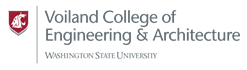 Student Tech Ready ChecklistPrior to classes starting remotely this semester, get tech ready by familiarizing yourself with the classroom technology you will be using.Blackboard Learn is WSU’s course management system, where students receive their assignments, submit their homework, and review their test grades.Zoom is WSU’s video-conferenced classroom app, and has all sorts of features that help you interact with your instructors and fellow classmates. View WSU’s  YouTube video that shows you how Zoom works.Set up your WSU MFA account before classes start.Outlook, Zoom, Blackboard, MyWSU – and many other apps you’ll use at WSU - requires multi-factor authentication (MFA), WSU’s added security authentication step that requires a user to enter their network ID (NID) and password, followed by a code received through one of the following options, to protect you online.  WSU has a web page to provide more information including how to set up your account. There’s also a YouTube video that shows you how.WSU’s Student Guide for Completing Classes Remotely provides an overview of most of the technology students will use while at WSU, and includes tips and tricks on how to master them.Make sure your computer meets the minimum requirements and has an adequate internet connection. Need to borrow a computer? WSU’s Computer Loan Program makes a number of Acer Chromebooks available to students for personal educational use. The University is also exploring ways to provide adequate WiFi access via mobile hotspots and is gathering feedback at this time. If you are interested in the computer loan program  please complete and submit the appropriate form. Further information will be provided upon submission of the form.Check your WSU Outlook emails frequently- advisers, professors, departments, events, and activities use email to most often communicate with you.WSU tech support is available Monday through Friday, 8 am – 5 pm: crimsonservicedesk@wsu.edu, 509-335-HELP (4357) or visit the website: Crimson Service Desk. Social Media: YouTube 